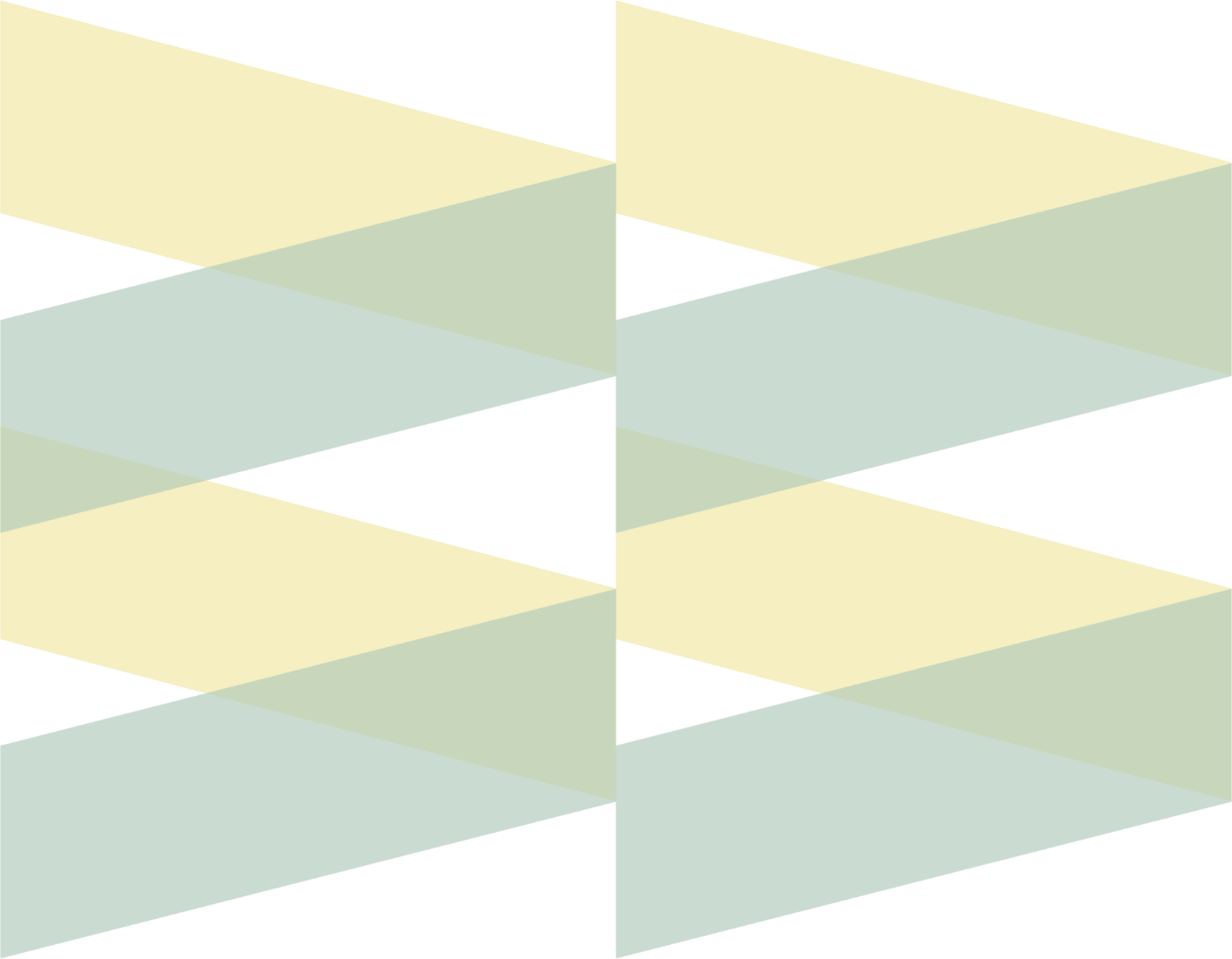 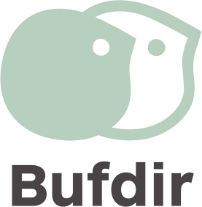 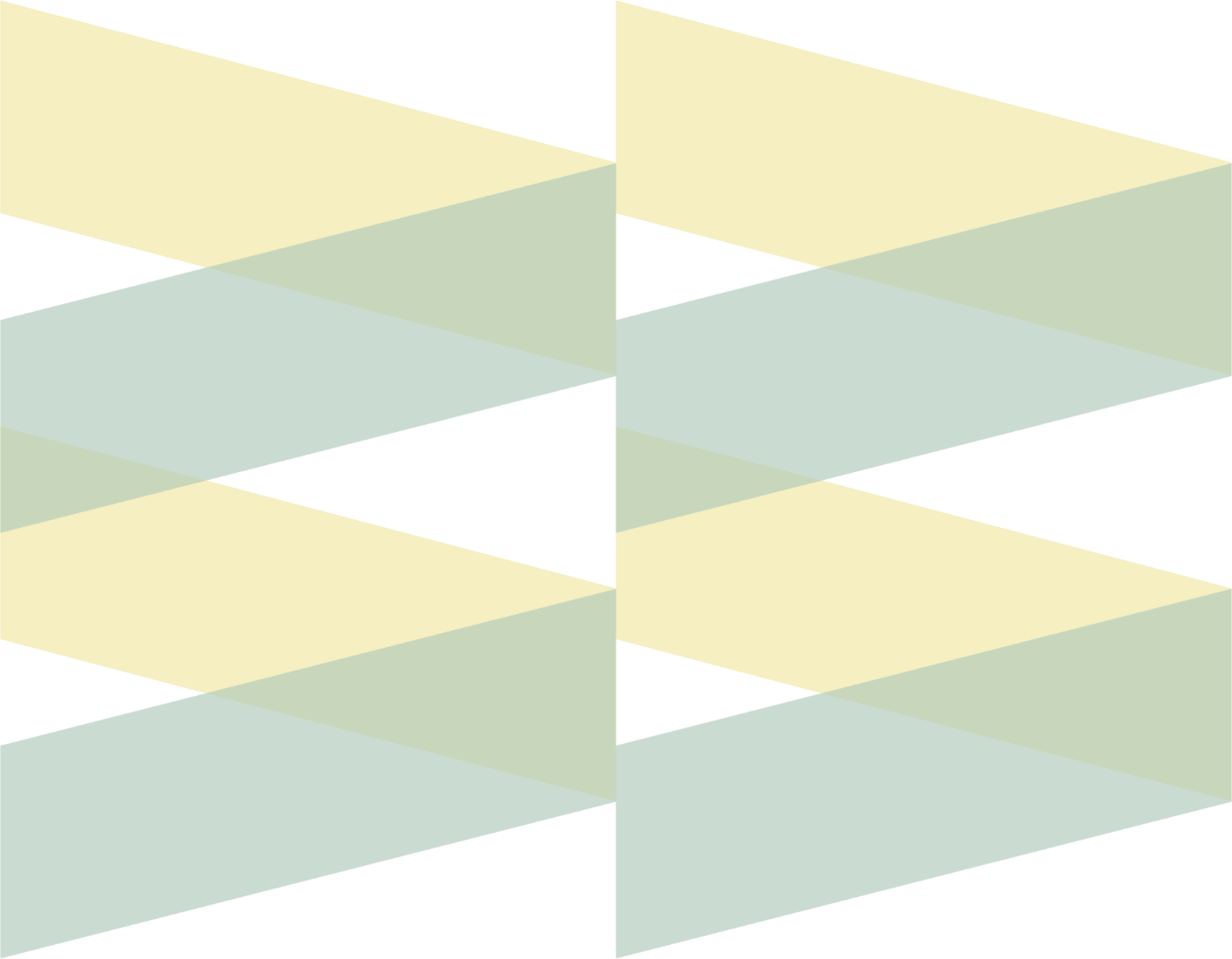 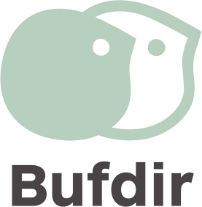 Veiledning for innsending av henvisningsskjema til 
Barne-, ungdoms- og familieetaten: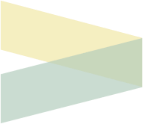 zzDel 1Unntatt offentlighet forvaltningsloven 13 jf. barnevernloven § 6-7Henvisningtil Barne-, ungdoms- og familieetatenHenvisningtil Barne-, ungdoms- og familieetatenSend til:BufetatPostboks 2233 3103 Tønsberg Elektronisk post: Org.nr. 986128433Del 1 skal sendes inn uansett hva det søkes bistand om.Ved henvisning om hjelpetiltak i hjemmet eller familieråd er det kun dette skjemaet som skal sendes inn. Det samme gjelder ved henvisning om tverrfaglig helsekartlegging når kommunen har rekruttert fosterhjem til barnet.Ved behov for veiledning til utfylling av henvisningsskjema med vedlegg kan Bufetat, enhet for inntak, kontaktes. Ved behov for veiledning for utfylling av vedlegg 2 B, kan også Bufetat, fosterhjemtjenesten, bistå. Ved behov for veiledning for å svare ut spørsmål som inngår i målgruppevurdering i vedlegg 2D, kan også Bufetat, Nasjonal enhet for behandlingstiltak, bistå. Kontaktinformasjon finnes på Bufdir.no.Ved henvisning om hjelpetiltak ved senter for foreldre og barn skal vedlegg 2 A sendes sammen med del 1.Ved behov for veiledning til utfylling av henvisningsskjema med vedlegg kan Bufetat, enhet for inntak, kontaktes. Ved behov for veiledning for utfylling av vedlegg 2 B, kan også Bufetat, fosterhjemtjenesten, bistå. Ved behov for veiledning for å svare ut spørsmål som inngår i målgruppevurdering i vedlegg 2D, kan også Bufetat, Nasjonal enhet for behandlingstiltak, bistå. Kontaktinformasjon finnes på Bufdir.no.Ved henvisning om utredning ved senter for foreldre og barn skal vedlegg 2 E sendes sammen med del 1.Ved behov for veiledning til utfylling av henvisningsskjema med vedlegg kan Bufetat, enhet for inntak, kontaktes. Ved behov for veiledning for utfylling av vedlegg 2 B, kan også Bufetat, fosterhjemtjenesten, bistå. Ved behov for veiledning for å svare ut spørsmål som inngår i målgruppevurdering i vedlegg 2D, kan også Bufetat, Nasjonal enhet for behandlingstiltak, bistå. Kontaktinformasjon finnes på Bufdir.no.Ved henvisning om fosterhjem skal vedlegg 2 B sendes sammen med del 1.Ved behov for veiledning til utfylling av henvisningsskjema med vedlegg kan Bufetat, enhet for inntak, kontaktes. Ved behov for veiledning for utfylling av vedlegg 2 B, kan også Bufetat, fosterhjemtjenesten, bistå. Ved behov for veiledning for å svare ut spørsmål som inngår i målgruppevurdering i vedlegg 2D, kan også Bufetat, Nasjonal enhet for behandlingstiltak, bistå. Kontaktinformasjon finnes på Bufdir.no.Ved henvisning om omsorgsinstitusjon og ønske om vurdering av spesialisert fosterhjem skal vedlegg 2 C sendes sammen med del 1.Ved behov for veiledning til utfylling av henvisningsskjema med vedlegg kan Bufetat, enhet for inntak, kontaktes. Ved behov for veiledning for utfylling av vedlegg 2 B, kan også Bufetat, fosterhjemtjenesten, bistå. Ved behov for veiledning for å svare ut spørsmål som inngår i målgruppevurdering i vedlegg 2D, kan også Bufetat, Nasjonal enhet for behandlingstiltak, bistå. Kontaktinformasjon finnes på Bufdir.no.Ved henvisning om behandlingsinstitusjon skal vedlegg 2 D sendes sammen med del 1.Ved behov for veiledning til utfylling av henvisningsskjema med vedlegg kan Bufetat, enhet for inntak, kontaktes. Ved behov for veiledning for utfylling av vedlegg 2 B, kan også Bufetat, fosterhjemtjenesten, bistå. Ved behov for veiledning for å svare ut spørsmål som inngår i målgruppevurdering i vedlegg 2D, kan også Bufetat, Nasjonal enhet for behandlingstiltak, bistå. Kontaktinformasjon finnes på Bufdir.no.AvsenderinformasjonKommune: Barneverntjeneste: Adresse: Adresse: Kontaktperson: Telefon/mobil: E-post: E-post: Nærmeste leder til kontaktperson: Telefon/mobil: E-post: E-post: Informasjon om barnet (og ev. søsken)Informasjon om barnet (og ev. søsken)Informasjon om barnet (og ev. søsken)Informasjon om barnet (og ev. søsken)Informasjon om barnet (og ev. søsken)Informasjon om barnet (og ev. søsken)Barnets (kommunale) person-ID: Barnets (kommunale) person-ID: Barnets (kommunale) person-ID: Barnets (kommunale) person-ID: Barnets (kommunale) person-ID: Barnets (kommunale) person-ID: Barnets bostedskommune: Barnets bostedskommune: Barnets bostedskommune: Barnets bostedskommune: Barnets bostedskommune: Barnets bostedskommune: Navn: Navn: Navn: Navn: Navn: Navn: Kjønn:	Gutt 	Jente Kjønn:	Gutt 	Jente Kjønn:	Gutt 	Jente Kjønn:	Gutt 	Jente Kjønn:	Gutt 	Jente Kjønn:	Gutt 	Jente Fødselsnummer (11 siffer): Fødselsnummer (11 siffer): Fødselsnummer (11 siffer): Fødselsnummer (11 siffer): Fødselsnummer (11 siffer): Fødselsnummer (11 siffer): Fødselsnummer (11 siffer): Fødselsnummer (11 siffer): Fødselsnummer (11 siffer): Fødselsnummer (11 siffer): Fødselsnummer (11 siffer): Fødselsnummer (11 siffer): Adresse: Adresse: Adresse: Adresse: Adresse: Adresse: Adresse: Adresse: Adresse: Adresse: Adresse: Adresse: Ufødt barn Gi opplysninger om termindato, samt mors navn, 
fødselsnummer og adresse, under «Annen informasjon».Gi opplysninger om termindato, samt mors navn, 
fødselsnummer og adresse, under «Annen informasjon».Gi opplysninger om termindato, samt mors navn, 
fødselsnummer og adresse, under «Annen informasjon».Gi opplysninger om termindato, samt mors navn, 
fødselsnummer og adresse, under «Annen informasjon».Gi opplysninger om termindato, samt mors navn, 
fødselsnummer og adresse, under «Annen informasjon».Gi opplysninger om termindato, samt mors navn, 
fødselsnummer og adresse, under «Annen informasjon».Gi opplysninger om termindato, samt mors navn, 
fødselsnummer og adresse, under «Annen informasjon».Gi opplysninger om termindato, samt mors navn, 
fødselsnummer og adresse, under «Annen informasjon».Gi opplysninger om termindato, samt mors navn, 
fødselsnummer og adresse, under «Annen informasjon».Gi opplysninger om termindato, samt mors navn, 
fødselsnummer og adresse, under «Annen informasjon».Gi opplysninger om termindato, samt mors navn, 
fødselsnummer og adresse, under «Annen informasjon».Navn, fødselnummer på søsken som mottar tiltak fra Bufetat eller som er henvist til Bufetat:Navn, fødselnummer på søsken som mottar tiltak fra Bufetat eller som er henvist til Bufetat:Navn, fødselnummer på søsken som mottar tiltak fra Bufetat eller som er henvist til Bufetat:Navn, fødselnummer på søsken som mottar tiltak fra Bufetat eller som er henvist til Bufetat:Navn, fødselnummer på søsken som mottar tiltak fra Bufetat eller som er henvist til Bufetat:Navn, fødselnummer på søsken som mottar tiltak fra Bufetat eller som er henvist til Bufetat:Navn, fødselnummer på søsken som mottar tiltak fra Bufetat eller som er henvist til Bufetat:Navn, fødselnummer på søsken som mottar tiltak fra Bufetat eller som er henvist til Bufetat:Navn, fødselnummer på søsken som mottar tiltak fra Bufetat eller som er henvist til Bufetat:Navn, fødselnummer på søsken som mottar tiltak fra Bufetat eller som er henvist til Bufetat:Navn, fødselnummer på søsken som mottar tiltak fra Bufetat eller som er henvist til Bufetat:Navn, fødselnummer på søsken som mottar tiltak fra Bufetat eller som er henvist til Bufetat:Statsborgerskap: Statsborgerskap: Statsborgerskap: Statsborgerskap: Statsborgerskap: Enslig mindreårig flyktning Enslig mindreårig flyktning Enslig mindreårig flyktning Enslig mindreårig flyktning DUF-nummer (12 siffer): DUF-nummer (12 siffer): DUF-nummer (12 siffer): Morsmål: Morsmål: Morsmål: Morsmål: Morsmål: Religion/livssyn: Religion/livssyn: Religion/livssyn: Religion/livssyn: Religion/livssyn: Religion/livssyn: Religion/livssyn: Etnisk tilhørighet: Etnisk tilhørighet: Etnisk tilhørighet: Etnisk tilhørighet: Etnisk tilhørighet: Behov for tolk til foreldre/foresatte/barn (spesifiser for hvem og språk):Behov for tolk til foreldre/foresatte/barn (spesifiser for hvem og språk):Behov for tolk til foreldre/foresatte/barn (spesifiser for hvem og språk):Behov for tolk til foreldre/foresatte/barn (spesifiser for hvem og språk):Behov for tolk til foreldre/foresatte/barn (spesifiser for hvem og språk):Behov for tolk til foreldre/foresatte/barn (spesifiser for hvem og språk):Behov for tolk til foreldre/foresatte/barn (spesifiser for hvem og språk):Informasjon om foreldre/foresatte/andre og barnets omsorgssituasjonInformasjon om foreldre/foresatte/andre og barnets omsorgssituasjonInformasjon om foreldre/foresatte/andre og barnets omsorgssituasjonInformasjon om foreldre/foresatte/andre og barnets omsorgssituasjonInformasjon om foreldre/foresatte/andre og barnets omsorgssituasjonInformasjon om foreldre/foresatte/andre og barnets omsorgssituasjonInformasjon om foreldre/foresatte/andre og barnets omsorgssituasjonInformasjon om foreldre/foresatte/andre og barnets omsorgssituasjonInformasjon om foreldre/foresatte/andre og barnets omsorgssituasjonInformasjon om foreldre/foresatte/andre og barnets omsorgssituasjonInformasjon om foreldre/foresatte/andre og barnets omsorgssituasjonInformasjon om foreldre/foresatte/andre og barnets omsorgssituasjonNavnNavnAdresseAdresseAdresseTelefonTelefonTelefonKontakt med barnet R – regelmessig S – sporadisk I – ingen Omsorgsituasjon F – foreldreansvar D – daglig omsorg S – samvær MorMorFarFarAnnen foresatt(Skriv relasjon til barnet)Annen foresatt(Skriv relasjon til barnet)VergeVergeTillitspersonTillitspersonHvor bor barnet nå?Hvor bor barnet nå?Hvor bor barnet nå?Hvor bor barnet nå?Hvor bor barnet nå?Hvor bor barnet nå?Hvor bor barnet nå?Hvor bor barnet nå?Hvor bor barnet nå?Hvor bor barnet nå?Hvor bor barnet nå?Hvor bor barnet nå?Vedtak etter lov om barneverntjenesterVedtak etter lov om barneverntjenesterVedtak etter lov om barneverntjenesterVedtak etter lov om barneverntjenesterVedtak etter lov om barneverntjenesterVedtak etter lov om barneverntjenesterVedtak etter lov om barneverntjenesterVedtak etter lov om barneverntjenesterVedtak etter lov om barneverntjenesterVedtak etter lov om barneverntjenesterVedtak etter lov om barneverntjenesterVedtak etter lov om barneverntjenester Vedtak er fattet Vedtak er fattet Vedtak er fattet Vil bli fattet når tiltak foreligger Vil bli fattet når tiltak foreligger Vil bli fattet når tiltak foreligger Vil bli fattet når tiltak foreligger Vil bli fattet når tiltak foreligger	Planlagt nemndsbehandling	Planlagt nemndsbehandling	Planlagt nemndsbehandling	Planlagt nemndsbehandlingHjemmel:Hjemmel:Hjemmel:Hjemmel:Hjemmel:Hjemmel:Hjemmel:Hjemmel: Sak fremmet, dato ikke satt Sak fremmet, dato ikke satt Sak fremmet, dato ikke satt Sak fremmet, dato ikke sattHjemmel:Hjemmel:Hjemmel:Hjemmel:Hjemmel:Hjemmel:Hjemmel:Hjemmel:	Sak fremmet, familie i 
	samtaleprosess	Sak fremmet, familie i 
	samtaleprosess	Sak fremmet, familie i 
	samtaleprosess	Sak fremmet, familie i 
	samtaleprosessViktigste forhold/bakgrunn for vedtakViktigste forhold/bakgrunn for vedtakViktigste forhold/bakgrunn for vedtakViktigste forhold/bakgrunn for vedtakViktigste forhold/bakgrunn for vedtak Forhold ved omsorgen i hjemmet Forhold ved omsorgen i hjemmet Forhold ved omsorgen i hjemmet Alvorlige atferdsvansker og/eller vedvarende rusmisbruk Alvorlige atferdsvansker og/eller vedvarende rusmisbruk Alvorlige atferdsvansker og/eller vedvarende rusmisbruk Alvorlige atferdsvansker og/eller vedvarende rusmisbruk Alvorlige atferdsvansker og/eller vedvarende rusmisbruk Alvorlige atferdsvansker og/eller vedvarende rusmisbruk Alvorlige atferdsvansker og/eller vedvarende rusmisbruk Alvorlige atferdsvansker og/eller vedvarende rusmisbrukØnsket bistand (Familieråd og tverrfaglig helsekartlegging kan være alternativ alene eller i tillegg til annen ønsket bistand)Ønsket bistand (Familieråd og tverrfaglig helsekartlegging kan være alternativ alene eller i tillegg til annen ønsket bistand)Ønsket bistand (Familieråd og tverrfaglig helsekartlegging kan være alternativ alene eller i tillegg til annen ønsket bistand)Ønsket bistand (Familieråd og tverrfaglig helsekartlegging kan være alternativ alene eller i tillegg til annen ønsket bistand)Ønsket bistand (Familieråd og tverrfaglig helsekartlegging kan være alternativ alene eller i tillegg til annen ønsket bistand)Ønsket bistand (Familieråd og tverrfaglig helsekartlegging kan være alternativ alene eller i tillegg til annen ønsket bistand)Ønsket bistand (Familieråd og tverrfaglig helsekartlegging kan være alternativ alene eller i tillegg til annen ønsket bistand)Ønsket bistand (Familieråd og tverrfaglig helsekartlegging kan være alternativ alene eller i tillegg til annen ønsket bistand)Ønsket bistand (Familieråd og tverrfaglig helsekartlegging kan være alternativ alene eller i tillegg til annen ønsket bistand)Ønsket bistand (Familieråd og tverrfaglig helsekartlegging kan være alternativ alene eller i tillegg til annen ønsket bistand)Ønsket bistand (Familieråd og tverrfaglig helsekartlegging kan være alternativ alene eller i tillegg til annen ønsket bistand) Hjelpetiltak i	hjemmet	Senter for foreldre	og barn	Senter for foreldre	og barn	Senter for foreldre	og barn Fosterhjem Tverrfaglig helsekartlegging Fosterhjem Tverrfaglig helsekartlegging Fosterhjem Tverrfaglig helsekartlegging Institusjon Tverrfaglig helsekartlegging Institusjon Tverrfaglig helsekartlegging Familieråd FamilierådVed ønsket bistand om hjelpetiltak i hjemmet: Hvilket tiltak ønskes det bistand til?Ved ønsket bistand om hjelpetiltak i hjemmet: Hvilket tiltak ønskes det bistand til?Ved ønsket bistand om hjelpetiltak i hjemmet: Hvilket tiltak ønskes det bistand til?Ved ønsket bistand om hjelpetiltak i hjemmet: Hvilket tiltak ønskes det bistand til?Ved ønsket bistand om hjelpetiltak i hjemmet: Hvilket tiltak ønskes det bistand til?Ved ønsket bistand om hjelpetiltak i hjemmet: Hvilket tiltak ønskes det bistand til?Ved ønsket bistand om hjelpetiltak i hjemmet: Hvilket tiltak ønskes det bistand til?Ved ønsket bistand om hjelpetiltak i hjemmet: Hvilket tiltak ønskes det bistand til?Ved ønsket bistand om hjelpetiltak i hjemmet: Hvilket tiltak ønskes det bistand til?Ved ønsket bistand om hjelpetiltak i hjemmet: Hvilket tiltak ønskes det bistand til?Ved ønsket bistand om hjelpetiltak i hjemmet: Hvilket tiltak ønskes det bistand til? PMTO	 MST	 FFT     PMTO	 MST	 FFT     PMTO	 MST	 FFT     PMTO	 MST	 FFT     PMTO	 MST	 FFT     PMTO	 MST	 FFT    Annet: Annet: Annet: Annet: Annet: Ved flytting ut av hjemmet: Er mulighet for plassering i slekt eller nettverk undersøkt?Ved flytting ut av hjemmet: Er mulighet for plassering i slekt eller nettverk undersøkt?Ved flytting ut av hjemmet: Er mulighet for plassering i slekt eller nettverk undersøkt?Ved flytting ut av hjemmet: Er mulighet for plassering i slekt eller nettverk undersøkt?Ved flytting ut av hjemmet: Er mulighet for plassering i slekt eller nettverk undersøkt?Ved flytting ut av hjemmet: Er mulighet for plassering i slekt eller nettverk undersøkt?Ved flytting ut av hjemmet: Er mulighet for plassering i slekt eller nettverk undersøkt?Ved flytting ut av hjemmet: Er mulighet for plassering i slekt eller nettverk undersøkt?Ved flytting ut av hjemmet: Er mulighet for plassering i slekt eller nettverk undersøkt?Ved flytting ut av hjemmet: Er mulighet for plassering i slekt eller nettverk undersøkt?Ved flytting ut av hjemmet: Er mulighet for plassering i slekt eller nettverk undersøkt? Nei	 JaVurdering: Vurdering: Vurdering: Vurdering: Vurdering: Vurdering: Vurdering: Vurdering: Vurdering: Vurdering: Ved bistand om familieråd: Hva er formålet med familierådet?Ved bistand om familieråd: Hva er formålet med familierådet?Ved bistand om familieråd: Hva er formålet med familierådet?Ved bistand om familieråd: Hva er formålet med familierådet?Ved bistand om familieråd: Hva er formålet med familierådet?Ved bistand om familieråd: Hva er formålet med familierådet?Ved bistand om familieråd: Hva er formålet med familierådet?Ved bistand om familieråd: Hva er formålet med familierådet?Ved bistand om familieråd: Hva er formålet med familierådet?Ved bistand om familieråd: Hva er formålet med familierådet?Ved bistand om familieråd: Hva er formålet med familierådet?Ved bistand om hjelpetiltak: Hva er formålet med hjelpetiltaket?Ved bistand om hjelpetiltak: Hva er formålet med hjelpetiltaket?Ved bistand om hjelpetiltak: Hva er formålet med hjelpetiltaket?Ved bistand om hjelpetiltak: Hva er formålet med hjelpetiltaket?Ved bistand om hjelpetiltak: Hva er formålet med hjelpetiltaket?Ved bistand om hjelpetiltak: Hva er formålet med hjelpetiltaket?Ved bistand om hjelpetiltak: Hva er formålet med hjelpetiltaket?Ved bistand om hjelpetiltak: Hva er formålet med hjelpetiltaket?Ved bistand om hjelpetiltak: Hva er formålet med hjelpetiltaket?Ved bistand om hjelpetiltak: Hva er formålet med hjelpetiltaket?Ved bistand om hjelpetiltak: Hva er formålet med hjelpetiltaket?PlanPlanPlanPlanPlanPlanPlanPlanPlanPlanPlanØnsket oppstartsdato for tiltaket: (Begrunnet i forventet vedtaksdato og barnets behov)Ønsket oppstartsdato for tiltaket: (Begrunnet i forventet vedtaksdato og barnets behov)Ønsket oppstartsdato for tiltaket: (Begrunnet i forventet vedtaksdato og barnets behov)Ønsket oppstartsdato for tiltaket: (Begrunnet i forventet vedtaksdato og barnets behov)Ønsket oppstartsdato for tiltaket: (Begrunnet i forventet vedtaksdato og barnets behov)Ønsket oppstartsdato for tiltaket: (Begrunnet i forventet vedtaksdato og barnets behov)Ved bistand om familieråd; Hva er ønsket dato for oppstartsmøte?Ved bistand om familieråd; Hva er ønsket dato for oppstartsmøte?Ved bistand om familieråd; Hva er ønsket dato for oppstartsmøte?Ved bistand om familieråd; Hva er ønsket dato for oppstartsmøte?Ved bistand om familieråd; Hva er ønsket dato for oppstartsmøte?Ønsket varighet for tiltak: Ønsket varighet for tiltak: Ønsket varighet for tiltak: Ønsket varighet for tiltak: Ønsket varighet for tiltak: Ønsket varighet for tiltak: Ønsket varighet for tiltak: Ønsket varighet for tiltak: Ønsket varighet for tiltak: Ønsket varighet for tiltak: Ønsket varighet for tiltak: Kommunens foreløpige plan etter avslutning av tiltaket:Kommunens foreløpige plan etter avslutning av tiltaket:Kommunens foreløpige plan etter avslutning av tiltaket:Kommunens foreløpige plan etter avslutning av tiltaket:Kommunens foreløpige plan etter avslutning av tiltaket:Kommunens foreløpige plan etter avslutning av tiltaket: Ikke nye tiltak Ikke nye tiltak Hjelpetiltak i hjemmet Hjelpetiltak i hjemmet Hjelpetiltak i hjemmet Fosterhjem Fosterhjem Institusjon Institusjon Institusjon Institusjon Etableres i egen bolig Etableres i egen bolig Annet Annet AnnetHvis annet, beskriv: Hvis annet, beskriv: Hvis annet, beskriv: Hvis annet, beskriv: Hvis annet, beskriv: Hvis annet, beskriv: Hvis annet, beskriv: Hvis annet, beskriv: Hvis annet, beskriv: Hvis annet, beskriv: Hvis annet, beskriv: Individuell planIndividuell planIndividuell planIndividuell planIndividuell planIndividuell planIndividuell planIndividuell planIndividuell planIndividuell planIndividuell plan Foreligger Foreligger Under arbeid Under arbeid Under arbeid Under arbeid Vurderes Vurderes Ikke aktuelt Ikke aktuelt Ikke aktueltKontaktperson/koordinator for Individuell plan: Kontaktperson/koordinator for Individuell plan: Kontaktperson/koordinator for Individuell plan: Kontaktperson/koordinator for Individuell plan: Kontaktperson/koordinator for Individuell plan: Kontaktperson/koordinator for Individuell plan: Kontaktperson/koordinator for Individuell plan: Kontaktperson/koordinator for Individuell plan: Kontaktperson/koordinator for Individuell plan: Kontaktperson/koordinator for Individuell plan: Kontaktperson/koordinator for Individuell plan: Navn: Navn: Navn: Navn: Navn: Navn: Instans: Instans: Instans: Instans: Instans: Dagtilbud – barnehage/skole/arbeidDagtilbud – barnehage/skole/arbeidDagtilbud – barnehage/skole/arbeidDagtilbud – barnehage/skole/arbeidDagtilbud – barnehage/skole/arbeidDagtilbud – barnehage/skole/arbeidDagtilbud – barnehage/skole/arbeidDagtilbud – barnehage/skole/arbeidDagtilbud – barnehage/skole/arbeidDagtilbud – barnehage/skole/arbeidDagtilbud – barnehage/skole/arbeidNåværende barnehage/skole/arbeidsgiver:Nåværende barnehage/skole/arbeidsgiver:Nåværende barnehage/skole/arbeidsgiver:Nåværende barnehage/skole/arbeidsgiver:Nåværende barnehage/skole/arbeidsgiver:Nåværende barnehage/skole/arbeidsgiver:Deltar regelmessig:Deltar regelmessig:Deltar regelmessig:Deltar regelmessig: Ja	 NeiNåværende barnehage/skole/arbeidsgiver:Nåværende barnehage/skole/arbeidsgiver:Nåværende barnehage/skole/arbeidsgiver:Nåværende barnehage/skole/arbeidsgiver:Nåværende barnehage/skole/arbeidsgiver:Nåværende barnehage/skole/arbeidsgiver:Individuell opplæringsplan foreligger: Individuell opplæringsplan foreligger: Individuell opplæringsplan foreligger: Individuell opplæringsplan foreligger:  Ja	 NeiAdresse: Adresse: Adresse: Adresse: Adresse: Adresse: Adresse: Adresse: Adresse: Adresse: Adresse: Medvirkning: Hvem har deltatt i prosessen forut for beslutningen om å henvise barnet til Bufetat?Medvirkning: Hvem har deltatt i prosessen forut for beslutningen om å henvise barnet til Bufetat?Medvirkning: Hvem har deltatt i prosessen forut for beslutningen om å henvise barnet til Bufetat?Medvirkning: Hvem har deltatt i prosessen forut for beslutningen om å henvise barnet til Bufetat?Medvirkning: Hvem har deltatt i prosessen forut for beslutningen om å henvise barnet til Bufetat?Medvirkning: Hvem har deltatt i prosessen forut for beslutningen om å henvise barnet til Bufetat?Medvirkning: Hvem har deltatt i prosessen forut for beslutningen om å henvise barnet til Bufetat?Medvirkning: Hvem har deltatt i prosessen forut for beslutningen om å henvise barnet til Bufetat?Medvirkning: Hvem har deltatt i prosessen forut for beslutningen om å henvise barnet til Bufetat?Medvirkning: Hvem har deltatt i prosessen forut for beslutningen om å henvise barnet til Bufetat?Medvirkning: Hvem har deltatt i prosessen forut for beslutningen om å henvise barnet til Bufetat? Barnet Mor Mor Mor Far Far Far Verge Verge Tillitsperson TillitspersonBarnets synspunkter på egen situasjon og behov for hjelpBarnets synspunkter på egen situasjon og behov for hjelpAnnen informasjonAnnen informasjonAnnen informasjonAnnen informasjonVedlegg / relevant dokumentasjonVedlegg / relevant dokumentasjonVedlegg / relevant dokumentasjonVedlegg / relevant dokumentasjonDokumentnavn:Dokumentdato:Dokumentdato:Sendt/vedlagt/ettersendes:UnderskrifterDato: Dato: ledersaksbehandlersaksbehandler